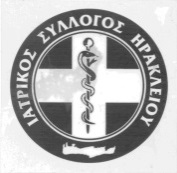 ΙΑΤΡΙΚΟΣ ΣΥΛΛΟΓΟΣ ΗΡΑΚΛΕΙΟΥ   (Ν.Π.Δ.Δ.)ΚΡΙΤΟΒΟΥΛΙΔΟΥ 19   712 01 ΗΡΑΚΛΕΙΟΤΗΛ.: 2810 283385 -2810 330193, FAX : 2810 330194  Web: www.ish.gr,   e-mail: info@ish.gr ΕΤΗΣΙΑ ΔΗΛΩΣΗ ΕΠΙΚΑΙΡΟΠΟΙΗΣΗΣ ΣΤΟΙΧΕΙΩΝ ΙΑΤΡΟΥ ΠΡΟΣΩΠΙΚΑ ΣΤΟΙΧΕΙΑ:	AM:		ΑΜΚΑ:  				Επώνυμο:		Όνομα:  		Όνομα Πατέρα:		Όνομα Μητέρας:  		Τόπος Γέννησης:		Χρόνος Γέννησης:  	 	Εθνικότητα:		Υπηκοότητα:		 	Α.Δ.Τ.:		Α.Φ.Μ.:	  	 	Οικογ. Κατάσταση:		Α.Μ.  Τ.Σ.Α.Υ.:		 	Διεύθυνση:		Πόλη:		 	Τηλέφωνο:		Τ.Κ.:		                Email:		                      website:	  	 ΕΚΠΑΙΔΕΥΣΗ:Ειδικότητα:  Αριθμός και Χρονολογία λήψης Ειδικότητας:	Εξειδίκευση:          	Αριθμός και Χρονολογία λήψης Εξειδίκευσης:	Διδάκτωρ:                                                       Πανεπιστημίου: : 		Αρ. και χρονολογία  Διδακτορικού τίτλου:		 ΕΠΑΓΓΕΛΜΑΤΙΚΗ ΔΡΑΣΤΗΡΙΟΤΗΤΑ:Δηλώνω υπεύθυνα σύμφωνα με τις διατάξεις του Ν.1599/1986 ότι παρέχω τις ιατρικές μου υπηρεσίες ως εξής:ΕΛΕΥΘΕΡΟ ΕΠΑΓΓΕΛΜΑΧρονολογία έναρξης άσκησης ελεύθερου επαγγέλματος: Διατηρώ Ιατρείο:Ταχ.Δ/νση: ……………………………………………………………………….(Αρ. Αδείας:………………….)Παρέχω τις υπηρεσίες μου:………………………………………………………………………………………………………………………ΈΜΜΙΣΘΗ ΘΕΣΗ :  Στ..   ………………………………………ως……………………….. ή □  ΔΕΝ ΚΑΤΕΧΩ ΕΜΜΙΣΘΗ ΘΕΣΗ ΠΑΓΙΑ ΜΗΝΙΑΙΑ ΑΝΤΙΜΙΣΘΙΑ:Υπηρετώ ως …………………………………………………στ…………………………………………………….ΛΟΙΠΑ:………………………………………………………………………………………………………………………………………………………………………………………………………………………………………..Αναγνωρίζω ότι η παρούσα υπέχει και θέση υπεύθυνης δήλωσης του Αρ. 8 του Ν. 1599/1986.Με ατομική μου ευθύνη και γνωρίζοντας τις κυρώσεις, που προβλέπονται από τις διατάξεις της παρ. 6 του άρθρου 22 του Ν. 1599/1986, δηλώνω ότι τα παραπάνω στοιχεία είναι αληθή. Ημερομηνία /Υπογραφή